Задание кружка «Бутафория» с 4 по 8 мая 2020 года.от 04. по 08. 05.2020.  Технологическая карта последовательности выполнения изделий. Наименование: Памятный знак к 75-летию Победы.Материалы и инструменты: мастерить из подручного материала.Размер: любой.С 04. по 08.05.2020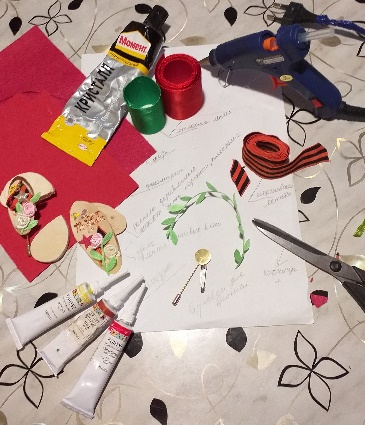 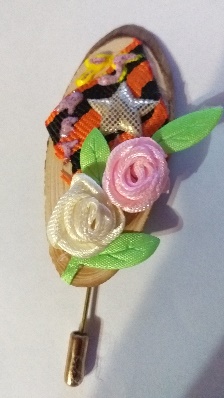 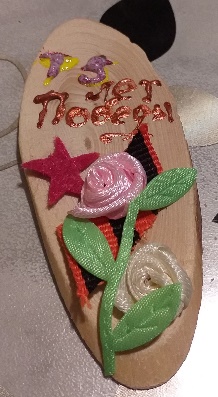         Необходимые материалы и инструменты          Значок 1                           Значок 2«Никто не забыт, ничто не забыто».Сувенирные поделки к 75-летию Победы ВОВ«Никто не забыт, ничто не забыто».Сувенирные поделки к 75-летию Победы ВОВ«Никто не забыт, ничто не забыто».Сувенирные поделки к 75-летию Победы ВОВ«Никто не забыт, ничто не забыто».Сувенирные поделки к 75-летию Победы ВОВ«Никто не забыт, ничто не забыто».Сувенирные поделки к 75-летию Победы ВОВ«Никто не забыт, ничто не забыто».Сувенирные поделки к 75-летию Победы ВОВ«Никто не забыт, ничто не забыто».Сувенирные поделки к 75-летию Победы ВОВ«Никто не забыт, ничто не забыто».Сувенирные поделки к 75-летию Победы ВОВ7Теория: Изучение технологической карты.Практическая работа:Памятный брошь своими руками из  подручного материала  21 1дистанционное05.05.20201 гр.4 «а» кл.Рассылка мастер класса по ватсапу, видеозапись через ватсап8Теория: Изучение технологической карты.Практическая работа:Памятный брошь своими руками из  подручного материала  21 1дистанционное07.05.202008.04.20202 гр.4 «б» клРассылка мастер класса по ватсапу, видеозапись через ватсап9Теория: Изучение технологической карты.Практическая работа:Памятный брошь своими руками из  подручного материала  31 1дистанционное06.05.2020 08.05.20203 гр.3 «а» кл.Рассылка мастер класса по ватсапу, видеозапись через ватсапИтого за неделю633№ОперацииДеталиИнструменты1Значок-брошь, настольный сувенир       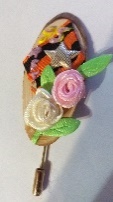 Бумага или картон, распили из дерева, георгиевская лента, атласные ленты, фетр или фоамиран, булавки для броша-значка1.  Ножницы2.  Клей «Момент», горячий клей2 Рисовать на бумагу А4, эскиз Планировать поэтапно.Приготовить все детали.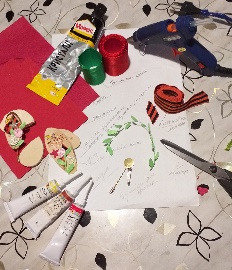  Оформить дизайн значка3.Окончательная работа:  надписи написать контуром, или красиво краской«75 лет Победы»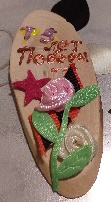 